Зарегистрировано в Минюсте России 17 июля 2014 г. N 33140МИНИСТЕРСТВО ОБРАЗОВАНИЯ И НАУКИ РОССИЙСКОЙ ФЕДЕРАЦИИПРИКАЗот 18 апреля 2014 г. N 344ОБ УТВЕРЖДЕНИИФЕДЕРАЛЬНОГО ГОСУДАРСТВЕННОГО ОБРАЗОВАТЕЛЬНОГО СТАНДАРТАСРЕДНЕГО ПРОФЕССИОНАЛЬНОГО ОБРАЗОВАНИЯ ПО СПЕЦИАЛЬНОСТИ15.02.01 МОНТАЖ И ТЕХНИЧЕСКАЯ ЭКСПЛУАТАЦИЯ ПРОМЫШЛЕННОГООБОРУДОВАНИЯ (ПО ОТРАСЛЯМ)В соответствии с пунктом 5.2.41 Положения о Министерстве образования и науки Российской Федерации, утвержденного постановлением Правительства Российской Федерации от 3 июня 2013 г. N 466 (Собрание законодательства Российской Федерации, 2013, N 23, ст. 2923; N 33, ст. 4386; N 37, ст. 4702; 2014, N 2, ст. 126; N 6, ст. 582), пунктом 17 Правил разработки, утверждения федеральных государственных образовательных стандартов и внесения в них изменений, утвержденных постановлением Правительства Российской Федерации от 5 августа 2013 г. N 661 (Собрание законодательства Российской Федерации, 2013, N 33, ст. 4377), приказываю:1. Утвердить прилагаемый федеральный государственный образовательный стандарт среднего профессионального образования по специальности 15.02.01 Монтаж и техническая эксплуатация промышленного оборудования (по отраслям).2. Признать утратившим силу приказ Министерства образования и науки Российской Федерации от 24 ноября 2009 г. N 661 "Об утверждении и введении в действие федерального государственного образовательного стандарта среднего профессионального образования по специальности 151031 Монтаж и техническая эксплуатация промышленного оборудования (по отраслям)" (зарегистрирован Министерством юстиции Российской Федерации 14 декабря 2009 г., регистрационный N 15596).3. Настоящий приказ вступает в силу с 1 сентября 2014 года.4. Прием на обучение в соответствии с утвержденным настоящим приказом федеральным государственным образовательным стандартом среднего профессионального образования по специальности 15.02.01 Монтаж и техническая эксплуатация промышленного оборудования (по отраслям) прекращается 1 января 2021 года.(п. 4 введен Приказом Минпросвещения России от 21.10.2019 N 569)МинистрД.В.ЛИВАНОВПриложениеУтвержденприказом Министерства образованияи науки Российской Федерацииот "__" __________ 2014 г. N ___ФЕДЕРАЛЬНЫЙ ГОСУДАРСТВЕННЫЙ ОБРАЗОВАТЕЛЬНЫЙ СТАНДАРТСРЕДНЕГО ПРОФЕССИОНАЛЬНОГО ОБРАЗОВАНИЯ ПО СПЕЦИАЛЬНОСТИ15.02.01 МОНТАЖ И ТЕХНИЧЕСКАЯ ЭКСПЛУАТАЦИЯ ПРОМЫШЛЕННОГООБОРУДОВАНИЯ (ПО ОТРАСЛЯМ)I. ОБЛАСТЬ ПРИМЕНЕНИЯ1.1. Настоящий федеральный государственный образовательный стандарт среднего профессионального образования представляет собой совокупность обязательных требований к среднему профессиональному образованию по специальности 15.02.01 Монтаж и техническая эксплуатация промышленного оборудования (по отраслям) для профессиональной образовательной организации и образовательной организации высшего образования, которые имеют право на реализацию имеющих государственную аккредитацию программ подготовки специалистов среднего звена по данной специальности, на территории Российской Федерации (далее - образовательная организация).1.2. Право на реализацию программы подготовки специалистов среднего звена по специальности 15.02.01 Монтаж и техническая эксплуатация промышленного оборудования (по отраслям) имеет образовательная организация при наличии соответствующей лицензии на осуществление образовательной деятельности.Возможна сетевая форма реализации программы подготовки специалистов среднего звена с использованием ресурсов нескольких образовательных организаций. В реализации программы подготовки специалистов среднего звена с использованием сетевой формы наряду с образовательными организациями также могут участвовать медицинские организации, организации культуры, физкультурно-спортивные и иные организации, обладающие ресурсами, необходимыми для осуществления обучения, проведения учебной и производственной практики и осуществления иных видов учебной деятельности, предусмотренных программой подготовки специалистов среднего звена.При реализации программы подготовки специалистов среднего звена образовательная организация вправе применять электронное обучение и дистанционные образовательные технологии. При обучении лиц с ограниченными возможностями здоровья электронное обучение и дистанционные образовательные технологии должны предусматривать возможность приема-передачи информации в доступных для них формах.II. ИСПОЛЬЗУЕМЫЕ СОКРАЩЕНИЯВ настоящем стандарте используются следующие сокращения:СПО - среднее профессиональное образование;ФГОС СПО - федеральный государственный образовательный стандарт среднего профессионального образования;ППССЗ - программа подготовки специалистов среднего звена;ОК - общая компетенция;ПК - профессиональная компетенция;ПМ - профессиональный модуль;МДК - междисциплинарный курс.III. ХАРАКТЕРИСТИКА ПОДГОТОВКИ ПО СПЕЦИАЛЬНОСТИ3.1. Получение СПО по ППССЗ допускается только в образовательной организации.3.2. Сроки получения СПО по специальности 15.02.01 Монтаж и техническая эксплуатация промышленного оборудования (по отраслям) базовой подготовки в очной форме обучения и присваиваемая квалификация приводятся в Таблице 1.Таблица 1--------------------------------<1> Независимо от применяемых образовательных технологий.<2> Образовательные организации, осуществляющие подготовку специалистов среднего звена на базе основного общего образования, реализуют федеральный государственный образовательный стандарт среднего общего образования в пределах ППССЗ, в том числе с учетом получаемой специальности СПО.3.3. Сроки получения СПО по ППССЗ углубленной подготовки превышают на один год срок получения СПО по ППССЗ базовой подготовки.Сроки получения СПО по ППССЗ углубленной подготовки в очной форме обучения и присваиваемая квалификация приводятся в Таблице 2.Таблица 2--------------------------------<1> Независимо от применяемых образовательных технологий.<2> Образовательные организации, осуществляющие подготовку специалистов среднего звена на базе основного общего образования, реализуют федеральный государственный образовательный стандарт среднего общего образования в пределах ППССЗ, в том числе с учетом получаемой специальности СПО.Сроки получения СПО по ППССЗ базовой и углубленной подготовки независимо от применяемых образовательных технологий увеличиваются:а) для обучающихся по очно-заочной и заочной формам обучения:(в ред. Приказа Минобрнауки России от 17.03.2015 N 247)на базе среднего общего образования - не более чем на 1 год;на базе основного общего образования - не более чем на 1,5 года;б) для инвалидов и лиц с ограниченными возможностями здоровья - не более чем на 10 месяцев.IV. ХАРАКТЕРИСТИКА ПРОФЕССИОНАЛЬНОЙДЕЯТЕЛЬНОСТИ ВЫПУСКНИКОВ4.1. Область профессиональной деятельности выпускников: организация и проведение работ по монтажу, испытанию, эксплуатации, техническому обслуживанию и ремонту промышленного оборудования; организация работы структурного подразделения.4.2. Объектами профессиональной деятельности выпускников являются:промышленное оборудование;материалы, инструменты, технологическая оснастка;технологические процессы ремонта, изготовления, восстановления и сборки узловых механизмов;конструкторская и технологическая документация;первичные трудовые коллективы.4.3. Техник-механик готовится к следующим видам деятельности:4.3.1. Организация и проведение монтажа и ремонта промышленного оборудования.4.3.2. Организация и выполнение работ по эксплуатации промышленного оборудования.4.3.3. Участие в организации производственной деятельности структурного подразделения.4.3.4. Выполнение работ по одной или нескольким профессиям рабочих, должностям служащих (приложение к настоящему ФГОС СПО).4.4. Старший техник-механик готовится к следующим видам деятельности:4.4.1. Организация работ по монтажу, ремонту и пуско-наладочным работам промышленного оборудования.4.4.2. Организация работ по эксплуатации промышленного оборудования.4.4.3. Организация производственной деятельности структурного подразделения и руководство им.4.4.4. Выполнение работ по одной или нескольким профессиям рабочих, должностям служащих (приложение к настоящему ФГОС СПО).V. ТРЕБОВАНИЯ К РЕЗУЛЬТАТАМ ОСВОЕНИЯ ПРОГРАММЫ ПОДГОТОВКИСПЕЦИАЛИСТОВ СРЕДНЕГО ЗВЕНА5.1. Техник-механик должен обладать общими компетенциями, включающими в себя способность:ОК 1. Понимать сущность и социальную значимость своей будущей профессии, проявлять к ней устойчивый интерес.ОК 2. Организовывать собственную деятельность, выбирать типовые методы и способы выполнения профессиональных задач, оценивать их эффективность и качество.ОК 3. Принимать решения в стандартных и нестандартных ситуациях и нести за них ответственность.ОК 4. Осуществлять поиск и использование информации, необходимой для эффективного выполнения профессиональных задач, профессионального и личностного развития.ОК 5. Использовать информационно-коммуникационные технологии в профессиональной деятельности.ОК 6. Работать в коллективе и команде, эффективно общаться с коллегами, руководством, потребителями.ОК 7. Брать на себя ответственность за работу членов команды (подчиненных), результат выполнения заданий.ОК 8. Самостоятельно определять задачи профессионального и личностного развития, заниматься самообразованием, осознанно планировать повышение квалификации.ОК 9. Ориентироваться в условиях частой смены технологий в профессиональной деятельности.5.2. Техник-механик должен обладать профессиональными компетенциями, соответствующими видам деятельности:5.2.1. Организация и проведение монтажа и ремонта промышленного оборудования.ПК 1.1. Руководить работами, связанными с применением грузоподъемных механизмов, при монтаже и ремонте промышленного оборудования.ПК 1.2. Проводить контроль работ по монтажу и ремонту промышленного оборудования с использованием контрольно-измерительных приборов.ПК 1.3. Участвовать в пусконаладочных работах и испытаниях промышленного оборудования после ремонта и монтажа.ПК 1.4. Выбирать методы восстановления деталей и участвовать в процессе их изготовления.ПК 1.5. Составлять документацию для проведения работ по монтажу и ремонту промышленного оборудования.5.2.2. Организация и выполнение работ по эксплуатации промышленного оборудования.ПК 2.1. Выбирать эксплуатационно-смазочные материалы при обслуживании оборудования.ПК 2.2. Выбирать методы регулировки и наладки промышленного оборудования в зависимости от внешних факторов.ПК 2.3. Участвовать в работах по устранению недостатков, выявленных в процессе эксплуатации промышленного оборудования.ПК 2.4. Составлять документацию для проведения работ по эксплуатации промышленного оборудования.5.2.3. Участие в организации производственной деятельности структурного подразделения.ПК 3.1. Участвовать в планировании работы структурного подразделения.ПК 3.2. Участвовать в организации работы структурного подразделения.ПК 3.3. Участвовать в руководстве работой структурного подразделения.ПК 3.4. Участвовать в анализе процесса и результатов работы подразделения, оценке экономической эффективности производственной деятельности.5.2.4. Выполнение работ по одной или нескольким профессиям рабочих, должностям служащих.5.3. Старший техник-механик должен обладать общими компетенциями, включающими в себя способность:ОК 1. Понимать сущность и социальную значимость своей будущей профессии, проявлять к ней устойчивый интерес.ОК 2. Организовывать собственную деятельность, определять методы и способы выполнения профессиональных задач, оценивать их эффективность и качество.ОК 3. Решать проблемы, оценивать риски и принимать решения в нестандартных ситуациях.ОК 4. Осуществлять поиск, анализ и оценку информации, необходимой для постановки и решения профессиональных задач, профессионального и личностного развития.ОК 5. Использовать информационно-коммуникационные технологии для совершенствования профессиональной деятельности.ОК 6. Работать в коллективе и команде, обеспечивать ее сплочение, эффективно общаться с коллегами, руководством, потребителями.ОК 7. Ставить цели, мотивировать деятельность подчиненных, организовывать и контролировать их работу с принятием на себя ответственности за результат выполнения заданий.ОК 8. Самостоятельно определять задачи профессионального и личностного развития, заниматься самообразованием, осознанно планировать повышение квалификации.ОК 9. Быть готовым к смене технологий в профессиональной деятельности.5.4. Старший техник-механик должен обладать профессиональными компетенциями, соответствующими видам деятельности:5.4.1. Организация работ по монтажу, ремонту и пуско-наладочным работам промышленного оборудования.ПК 1.1. Организовывать и осуществлять монтаж и ремонт промышленного оборудования на основе современных методов.ПК 1.2. Руководить работами, связанными с применением грузоподъемных механизмов, при монтаже и ремонте промышленного оборудованияПК 1.3. Проводить контроль работ по монтажу и ремонту промышленного оборудования с использованием контрольно-измерительных приборов.ПК 1.4. Производить пуско-наладочные работы и испытания промышленного оборудования после ремонта и монтажа.ПК 1.5. Составлять документацию для проведения работ по монтажу и ремонту промышленного оборудования.5.4.2. Организация работ по эксплуатации промышленного оборудования.ПК 2.1. Выбирать эксплуатационно-смазочные материалы при обслуживании оборудования.ПК 2.2. Выбирать методы регулировки и наладки промышленного оборудования в зависимости от внешних факторов.ПК 2.3. Организовывать работу по устранению недостатков, выявленных в процессе эксплуатации промышленного оборудования.ПК 2.4. Применять различные методы регулировки и наладки промышленного оборудования.ПК 2.5. Составлять документацию для проведения работ по эксплуатации промышленного оборудования.5.4.3. Организация производственной деятельности структурного подразделения и руководство им.ПК 3.1. Планировать работу структурных подразделений.ПК 3.2. Организовывать работу структурных подразделений.ПК 3.3. Руководить работой структурных подразделений.ПК 3.4. Оценивать экономическую эффективность производственной деятельности участка при монтаже и ремонте промышленного оборудования.5.4.4. Выполнение работ по одной или нескольким профессиям рабочих, должностям служащих.VI. ТРЕБОВАНИЯ К СТРУКТУРЕ ПРОГРАММЫ ПОДГОТОВКИСПЕЦИАЛИСТОВ СРЕДНЕГО ЗВЕНА6.1. ППССЗ предусматривает изучение следующих учебных циклов:общего гуманитарного и социально-экономического;математического и общего естественнонаучного;профессионального;и разделов:учебная практика;производственная практика (по профилю специальности);производственная практика (преддипломная);промежуточная аттестация;государственная итоговая аттестация.6.2. Обязательная часть ППССЗ по учебным циклам должна составлять около 70 процентов от общего объема времени, отведенного на их освоение. Вариативная часть (около 30 процентов) дает возможность расширения и (или) углубления подготовки, определяемой содержанием обязательной части, получения дополнительных компетенций, умений и знаний, необходимых для обеспечения конкурентоспособности выпускника в соответствии с запросами регионального рынка труда и возможностями продолжения образования. Дисциплины, междисциплинарные курсы и профессиональные модули вариативной части определяются образовательной организацией.Общий гуманитарный и социально-экономический, математический и общий естественнонаучный учебные циклы состоят из дисциплин.Профессиональный учебный цикл состоит из общепрофессиональных дисциплин и профессиональных модулей в соответствии с видами деятельности. В состав профессионального модуля входит один или несколько междисциплинарных курсов. При освоении обучающимися профессиональных модулей проводятся учебная и (или) производственная практика (по профилю специальности).6.3. Обязательная часть общего гуманитарного и социально-экономического учебного цикла ППССЗ базовой подготовки должна предусматривать изучение следующих обязательных дисциплин: "Основы философии", "История", "Иностранный язык", "Физическая культура"; углубленной подготовки - "Основы философии", "История", "Психология общения", "Иностранный язык", "Физическая культура".Обязательная часть профессионального учебного цикла ППССЗ как базовой, так и углубленной подготовки должна предусматривать изучение дисциплины "Безопасность жизнедеятельности". Объем часов на дисциплину "Безопасность жизнедеятельности" составляет 68 часов, из них на освоение основ военной службы - 48 часов.6.4 Образовательной организацией при определении структуры ППССЗ и трудоемкости ее освоения может применяться система зачетных единиц, при этом одна зачетная единица соответствует 36 академическим часам.Таблица 3Структура программы подготовки специалистов среднего звенабазовой подготовкиТаблица 4Срок получения СПО по ППССЗ базовой подготовки в очной форме обучения составляет 147 недель, в том числе:Таблица 5Структура программы подготовки специалистов среднего звенауглубленной подготовкиТаблица 6Срок получения СПО по ППССЗ углубленной подготовки в очной форме обучения составляет 199 недель, в том числе:VII. ТРЕБОВАНИЯ К УСЛОВИЯМ РЕАЛИЗАЦИИ ПРОГРАММЫ ПОДГОТОВКИСПЕЦИАЛИСТОВ СРЕДНЕГО ЗВЕНА7.1. Образовательная организация самостоятельно разрабатывает и утверждает ППССЗ в соответствии с ФГОС СПО и с учетом соответствующей примерной ППССЗ.Перед началом разработки ППССЗ образовательная организация должна определить ее специфику с учетом направленности на удовлетворение потребностей рынка труда и работодателей, конкретизировать конечные результаты обучения в виде компетенций, умений и знаний, приобретаемого практического опыта.Конкретные виды деятельности, к которым готовится обучающийся, должны соответствовать присваиваемой квалификации, определять содержание образовательной программы, разрабатываемой образовательной организацией совместно с заинтересованными работодателями.При формировании ППССЗ образовательная организация:имеет право использовать объем времени, отведенный на вариативную часть учебных циклов ППССЗ, увеличивая при этом объем времени, отведенный на дисциплины и модули обязательной части, на практики, либо вводя новые дисциплины и модули в соответствии с потребностями работодателей и спецификой деятельности образовательной организации;имеет право определять для освоения обучающимися в рамках профессионального модуля профессию рабочего, должность служащего (одну или несколько) согласно приложению к настоящему ФГОС СПО;обязана ежегодно обновлять ППССЗ с учетом запросов работодателей, особенностей развития региона, науки, культуры, экономики, техники, технологий и социальной сферы в рамках, установленных настоящим ФГОС СПО;обязана в рабочих учебных программах всех дисциплин и профессиональных модулей четко формулировать требования к результатам их освоения: компетенциям, приобретаемому практическому опыту, знаниям и умениям;обязана обеспечивать эффективную самостоятельную работу обучающихся в сочетании с совершенствованием управления ею со стороны преподавателей и мастеров производственного обучения;обязана обеспечить обучающимся возможность участвовать в формировании индивидуальной образовательной программы;обязана сформировать социокультурную среду, создавать условия, необходимые для всестороннего развития и социализации личности, сохранения здоровья обучающихся, способствовать развитию воспитательного компонента образовательного процесса, включая развитие студенческого самоуправления, участие обучающихся в работе общественных организаций, спортивных и творческих клубов;должна предусматривать в целях реализации компетентностного подхода использование в образовательном процессе активных и интерактивных форм проведения занятий (компьютерных симуляций, деловых и ролевых игр, разбора конкретных ситуаций, психологических и иных тренингов, групповых дискуссий) в сочетании с внеаудиторной работой для формирования и развития общих и профессиональных компетенций обучающихся.7.2. При реализации ППССЗ обучающиеся имеют академические права и обязанности в соответствии с Федеральным законом от 29 декабря 2012 г. N 273-ФЗ "Об образовании в Российской Федерации" <1>.--------------------------------<1> Собрание законодательства Российской Федерации, 2012, N 53, ст. 7598; 2013, N 19, ст. 2326; N 23, ст. 2878; N 27, ст. 3462; N 30, ст. 4036; N 48, ст. 6165; 2014, N 6, ст. 562, ст. 566.7.3. Максимальный объем учебной нагрузки обучающегося составляет 54 академических часа в неделю, включая все виды аудиторной и внеаудиторной учебной нагрузки.7.4. Максимальный объем аудиторной учебной нагрузки в очной форме обучения составляет 36 академических часов в неделю.7.5. Максимальный объем аудиторной учебной нагрузки в очно-заочной форме обучения составляет 16 академических часов в неделю.7.5.1. Максимальный объем аудиторной учебной нагрузки в год в заочной форме обучения составляет 160 академических часов.(п. 7.5.1 введен Приказом Минобрнауки России от 17.03.2015 N 247)7.6. Общая продолжительность каникул в учебном году должна составлять 8 - 11 недель, в том числе не менее 2-х недель в зимний период.7.7. Выполнение курсового проекта (работы) рассматривается как вид учебной деятельности по дисциплине (дисциплинам) профессионального учебного цикла и (или) профессиональному модулю (модулям) профессионального учебного цикла и реализуется в пределах времени, отведенного на ее (их) изучение.7.8. Дисциплина "Физическая культура" предусматривает еженедельно 2 часа обязательных аудиторных занятий и 2 часа самостоятельной работы (за счет различных форм внеаудиторных занятий в спортивных клубах, секциях).7.9. Образовательная организация имеет право для подгрупп девушек использовать часть учебного времени дисциплины "Безопасность жизнедеятельности" (48 часов), отведенного на изучение основ военной службы, на освоение основ медицинских знаний.7.10. Получение СПО на базе основного общего образования осуществляется с одновременным получением среднего общего образования в пределах ППССЗ. В этом случае ППССЗ, реализуемая на базе основного общего образования, разрабатывается на основе требований соответствующих федеральных государственных образовательных стандартов среднего общего образования и СПО с учетом получаемой специальности СПО.Срок освоения ППССЗ в очной форме обучения для лиц, обучающихся на базе основного общего образования, увеличивается на 52 недели из расчета:7.11. Консультации для обучающихся по очной и очно-заочной формам обучения предусматриваются образовательной организацией из расчета 4 часа на одного обучающегося на каждый учебный год, в том числе в период реализации образовательной программы среднего общего образования для лиц, обучающихся на базе основного общего образования. Формы проведения консультаций (групповые, индивидуальные, письменные, устные) определяются образовательной организацией.7.12. В период обучения с юношами проводятся учебные сборы <1>.--------------------------------<1> Пункт 1 статьи 13 Федерального закона от 28 марта 1998 г. N 53-ФЗ "О воинской обязанности и военной службе" (Собрание законодательства Российской Федерации, 1998, N 13, ст. 1475; N 30, ст. 3613; 2000, N 33, ст. 3348; N 46, ст. 4537; 2001, N 7, ст. 620, ст. 621; N 30, ст. 3061; 2002, N 7, ст. 631; N 21, ст. 1919; N 26, ст. 2521; N 30, ст. 3029, ст. 3030, ст. 3033; 2003, N 1, ст. 1; N 8, ст. 709; N 27, ст. 2700; N 46, ст. 4437; 2004, N 8, ст. 600; N 17, ст. 1587; N 18, ст. 1687; N 25, ст. 2484; N 27, ст. 2711; N 35, ст. 3607; N 49, ст. 4848; 2005, N 10, ст. 763; N 14, ст. 1212; N 27, ст. 2716; N 29, ст. 2907; N 30, ст. 3110, ст. 3111; N 40, ст. 3987; N 43, ст. 4349; N 49, ст. 5127; 2006, N 1, ст. 10, ст. 22; N 11, ст. 1148; N 19, ст. 2062; N 28, ст. 2974, N 29, ст. 3121, ст. 3122, ст. 3123; N 41, ст. 4206; N 44, ст. 4534; N 50, ст. 5281; 2007, N 2, ст. 362; N 16, ст. 1830; N 31, ст. 4011; N 45, ст. 5418; N 49, ст. 6070, ст. 6074; N 50, ст. 6241; 2008, N 30, ст. 3616; N 49, ст. 5746; N 52, ст. 6235; 2009, N 7, ст. 769; N 18, ст. 2149; N 23, ст. 2765; N 26, ст. 3124; N 48, ст. 5735, ст. 5736; N 51, ст. 6149; N 52, ст. 6404; 2010, N 11, ст. 1167, ст. 1176, ст. 1177; N 31, ст. 4192; N 49, ст. 6415; 2011, N 1, ст. 16; N 27, ст. 3878; N 30, ст. 4589; N 48, ст. 6730; N 49, ст. 7021, ст. 7053, ст. 7054; N 50, ст. 7366; 2012, N 50, ст. 6954; N 53, ст. 7613; 2013, N 9, ст. 870; N 19, ст. 2329; ст. 2331; N 23, ст. 2869; N 27, ст. 3462, ст. 3477; N 48, ст. 6165).7.13. Практика является обязательным разделом ППССЗ. Она представляет собой вид учебной деятельности, направленной на формирование, закрепление, развитие практических навыков и компетенции в процессе выполнения определенных видов работ, связанных с будущей профессиональной деятельностью. При реализации ППССЗ предусматриваются следующие виды практик: учебная и производственная.Производственная практика состоит из двух этапов: практики по профилю специальности и преддипломной практики.Учебная практика и производственная практика (по профилю специальности) проводятся образовательной организацией при освоении обучающимися профессиональных компетенций в рамках профессиональных модулей и могут реализовываться как концентрированно в несколько периодов, так и рассредоточено, чередуясь с теоретическими занятиями в рамках профессиональных модулей.Цели и задачи, программы и формы отчетности определяются образовательной организацией по каждому виду практики.Производственная практика должна проводиться в организациях, направление деятельности которых соответствует профилю подготовки обучающихся.Аттестация по итогам производственной практики проводится с учетом (или на основании) результатов, подтвержденных документами соответствующих организаций.7.14. Реализация ППССЗ должна обеспечиваться педагогическими кадрами, имеющими высшее образование, соответствующее профилю преподаваемой дисциплины (модуля). Опыт деятельности в организациях соответствующей профессиональной сферы является обязательным для преподавателей, отвечающих за освоение обучающимся профессионального учебного цикла. Преподаватели получают дополнительное профессиональное образование по программам повышения квалификации, в том числе в форме стажировки в профильных организациях не реже 1 раза в 3 года.7.15. ППССЗ должна обеспечиваться учебно-методической документацией по всем дисциплинам, междисциплинарным курсам и профессиональным модулям ППССЗ.Внеаудиторная работа должна сопровождаться методическим обеспечением и обоснованием расчета времени, затрачиваемого на ее выполнение.Реализация ППССЗ должна обеспечиваться доступом каждого обучающегося к базам данных и библиотечным фондам, формируемым по полному перечню дисциплин (модулей) ППССЗ. Во время самостоятельной подготовки обучающиеся должны быть обеспечены доступом к сети Интернет.Каждый обучающийся должен быть обеспечен не менее чем одним учебным печатным и/или электронным изданием по каждой дисциплине профессионального учебного цикла и одним учебно-методическим печатным и/или электронным изданием по каждому междисциплинарному курсу (включая электронные базы периодических изданий).Библиотечный фонд должен быть укомплектован печатными и/или электронными изданиями основной и дополнительной учебной литературы по дисциплинам всех учебных циклов, изданной за последние 5 лет.Библиотечный фонд, помимо учебной литературы, должен включать официальные, справочно-библиографические и периодические издания в расчете 1 - 2 экземпляра на каждых 100 обучающихся.Каждому обучающемуся должен быть обеспечен доступ к комплектам библиотечного фонда, состоящего не менее чем из 3 наименований российских журналов.Образовательная организация должна предоставить обучающимся возможность оперативного обмена информацией с российскими образовательными организациями и доступ к современным профессиональным базам данных и информационным ресурсам сети Интернет.7.16. Прием на обучение по ППССЗ за счет бюджетных ассигнований федерального бюджета, бюджетов субъектов Российской Федерации и местных бюджетов является общедоступным, если иное не предусмотрено частью 4 статьи 68 Федерального закона от 29 декабря 2012 г. N 273-ФЗ "Об образовании в Российской Федерации" <1>. Финансирование реализации ППССЗ должно осуществляться в объеме не ниже установленных государственных нормативных затрат на оказание государственной услуги в сфере образования для данного уровня.--------------------------------<1> Собрание законодательства Российской Федерации, 2012, N 53, ст. 7598; 2013, N 19, ст. 2326; N 23, ст. 2878; N 27, ст. 3462; N 30, ст. 4036; N 48, ст. 6165; 2014, N 6, ст. 562, ст. 566.7.17. Образовательная организация, реализующая ППССЗ, должна располагать материально-технической базой, обеспечивающей проведение всех видов лабораторных и практических занятий, дисциплинарной, междисциплинарной и модульной подготовки, учебной практики, предусмотренных учебным планом образовательной организации. Материально-техническая база должна соответствовать действующим санитарным и противопожарным нормам.Перечень кабинетов, лабораторий, мастерскихи других помещенийКабинеты:гуманитарных и социально-экономических дисциплин;математики;инженерной графики;экономики и менеджмента;безопасности жизнедеятельности, экологии и охраны труда;процессов формообразования и инструментов;технологии обработки материалов;технологического оборудования отрасли;монтажа, технической эксплуатации и ремонта оборудования;подготовки к итоговой государственной аттестации;методический.Лаборатории:информатики и информационных технологий в профессиональной деятельности;материаловедения;электротехники и электроники;технической механики, грузоподъемных и транспортных машин;метрологии, стандартизации и сертификации;автоматизации производства;деталей машин;технологии отрасли;технологического оборудования отрасли.Мастерские:слесарно-механические;слесарно-сборочные;сварочные.Спортивный комплекс:спортивный зал;открытый стадион широкого профиля с элементами полосы препятствий;стрелковый тир (в любой модификации, включая электронный) или место для стрельбы.Залы:библиотека, читальный зал с выходом в сеть Интернет;актовый зал.Реализация ППССЗ должна обеспечивать:выполнение обучающимися лабораторных и практических занятий, включая как обязательный компонент практические задания с использованием персональных компьютеров;освоение обучающимися профессиональных модулей в условиях созданной соответствующей образовательной среды в образовательной организации или в организациях в зависимости от специфики вида деятельности.При использовании электронных изданий образовательная организация должна обеспечить каждого обучающегося рабочим местом в компьютерном классе в соответствии с объемом изучаемых дисциплин.Образовательная организация должна быть обеспечена необходимым комплектом лицензионного программного обеспечения.7.18. Реализация ППССЗ осуществляется образовательной организацией на государственном языке Российской Федерации.Реализация ППССЗ образовательной организацией, расположенной на территории республики Российской Федерации, может осуществляться на государственном языке республики Российской Федерации в соответствии с законодательством республик Российской Федерации. Реализация ППССЗ образовательной организацией на государственном языке республики Российской Федерации не должна осуществляться в ущерб государственному языку Российской Федерации.VIII. ОЦЕНКА КАЧЕСТВА ОСВОЕНИЯ ПРОГРАММЫ ПОДГОТОВКИСПЕЦИАЛИСТОВ СРЕДНЕГО ЗВЕНА8.1. Оценка качества освоения ППССЗ должна включать текущий контроль успеваемости, промежуточную и государственную итоговую аттестации обучающихся.8.2. Конкретные формы и процедуры текущего контроля успеваемости, промежуточной аттестации по каждой дисциплине и профессиональному модулю разрабатываются образовательной организацией самостоятельно и доводятся до сведения обучающихся в течение первых двух месяцев от начала обучения.8.3. Для аттестации обучающихся на соответствие их персональных достижений поэтапным требованиям соответствующей ППССЗ (текущий контроль успеваемости и промежуточная аттестация) создаются фонды оценочных средств, позволяющие оценить умения, знания, практический опыт и освоенные компетенции.Фонды оценочных средств для промежуточной аттестации по дисциплинам и междисциплинарным курсам в составе профессиональных модулей разрабатываются и утверждаются образовательной организацией самостоятельно, а для промежуточной аттестации по профессиональным модулям и для государственной итоговой аттестации - разрабатываются и утверждаются образовательной организацией после предварительного положительного заключения работодателей.Для промежуточной аттестации обучающихся по дисциплинам (междисциплинарным курсам) кроме преподавателей конкретной дисциплины (междисциплинарного курса) в качестве внешних экспертов должны активно привлекаться преподаватели смежных дисциплин (курсов). Для максимального приближения программ промежуточной аттестации обучающихся по профессиональным модулям к условиям их будущей профессиональной деятельности образовательной организацией в качестве внештатных экспертов должны активно привлекаться работодатели.8.4. Оценка качества подготовки обучающихся и выпускников осуществляется в двух основных направлениях:оценка уровня освоения дисциплин;оценка компетенций обучающихся.Для юношей предусматривается оценка результатов освоения основ военной службы.8.5. К государственной итоговой аттестации допускается обучающийся, не имеющий академической задолженности и в полном объеме выполнивший учебный план или индивидуальный учебный план, если иное не установлено порядком проведения государственной итоговой аттестации по соответствующим образовательным программам <1>.--------------------------------<1> Часть 6 статьи 59 Федерального закона от 29 декабря 2012 г. N 273-ФЗ "Об образовании в Российской Федерации" (Собрание законодательства Российской Федерации, 2012, N 53, ст. 7598; 2013, N 19, ст. 2326; N 23, ст. 2878; N 27, ст. 3462; N 30, ст. 4036; N 48, ст. 6165; 2014, N 6, ст. 562, ст. 566).8.6. Государственная итоговая аттестация включает подготовку и защиту выпускной квалификационной работы (дипломная работа, дипломный проект). Обязательное требование - соответствие тематики выпускной квалификационной работы содержанию одного или нескольких профессиональных модулей.Государственный экзамен вводится по усмотрению образовательной организации.Приложениек ФГОС СПО по специальности15.02.01 Монтаж и технологическаяэксплуатация промышленногооборудования (по отраслям)ПЕРЕЧЕНЬПРОФЕССИЙ РАБОЧИХ, ДОЛЖНОСТЕЙ СЛУЖАЩИХ, РЕКОМЕНДУЕМЫХК ОСВОЕНИЮ В РАМКАХ ПРОГРАММЫ ПОДГОТОВКИ СПЕЦИАЛИСТОВСРЕДНЕГО ЗВЕНА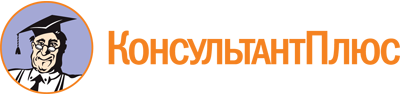 Приказ Минобрнауки России от 18.04.2014 N 344
(ред. от 21.10.2019)
"Об утверждении федерального государственного образовательного стандарта среднего профессионального образования по специальности 15.02.01 Монтаж и техническая эксплуатация промышленного оборудования (по отраслям)"
(Зарегистрировано в Минюсте России 17.07.2014 N 33140)Документ предоставлен КонсультантПлюс

www.consultant.ru

Дата сохранения: 13.12.2022
 Список изменяющих документов(в ред. Приказа Минобрнауки России от 17.03.2015 N 247,Приказа Минпросвещения России от 21.10.2019 N 569)Список изменяющих документов(в ред. Приказа Минобрнауки России от 17.03.2015 N 247)Уровень образования, необходимый для приема на обучение по ППССЗНаименование квалификации базовой подготовкиСрок получения СПО по ППССЗ базовой подготовки в очной форме обучения <1>среднее общее образованиеТехник-механик2 года 10 месяцевосновное общее образованиеТехник-механик3 года 10 месяцев <2>Уровень образования, необходимый для приема на обучение по ППССЗНаименование квалификации углубленной подготовкиСрок получения СПО по ППССЗ углубленной подготовки в очной форме обучения <1>среднее общее образованиеСтарший техник-механик3 года 10 месяцевосновное общее образованиеСтарший техник-механик4 года 10 месяцев <2>ИндексНаименование учебных циклов, разделов, модулей, требования к знаниям, умениям, практическому опытуВсего максимальной учебной нагрузки обучающегося (час./нед.)В том числе часов обязательных учебных занятийИндекс и наименование дисциплин, междисциплинарных курсов (МДК)Коды формируемых компетенцийОбязательная часть учебных циклов ППССЗ32402160ОГСЭ.00Общий гуманитарный и социально-экономический учебный цикл660440ОГСЭ.00В результате изучения обязательной части учебного цикла обучающийся должен:уметь:ориентироваться в наиболее общих философских проблемах бытия, познания, ценностей, свободы и смысла жизни как основах формирования культуры гражданина и будущего специалиста;знать:основные категории и понятия философии;роль философии в жизни человека и общества;основы философского учения о бытии;сущность процесса познания;основы научной, философской и религиозной картин мира;об условиях формирования личности, свободе и ответственности за сохранение жизни, культуры, окружающей среды;о социальных и этических проблемах, связанных с развитием и использованием достижений науки, техники и технологий48ОГСЭ.01. Основы философииОК 1 - 9ПК 3.1 - 3.4ОГСЭ.00уметь:ориентироваться в современной экономической, политической и культурной ситуации в России и мире;выявлять взаимосвязь российских, региональных, мировых социально-экономических, политических и культурных проблем;знать:основные направления развития ключевых регионов мира на рубеже веков (XX и XXI вв.);сущность и причины локальных, региональных, межгосударственных конфликтов в конце XX - начале XXI вв.;основные процессы (интеграционные, поликультурные, миграционные и иные) политического и экономического развития ведущих государств и регионов мира;назначение ООН, НАТО, ЕС и других организаций и основные направления их деятельности;о роли науки, культуры и религии в сохранении и укреплении национальных и государственных традиций;содержание и назначение важнейших нормативных правовых актов мирового и регионального значения48ОГСЭ.02. ИсторияОК 1, 3 - 9ПК 3.1 - 3.4ОГСЭ.00уметь:общаться (устно и письменно) на иностранном языке на профессиональные и повседневные темы;переводить (со словарем) иностранные тексты профессиональной направленности;самостоятельно совершенствовать устную и письменную речь, пополнять словарный запас;знать:лексический (1200 - 1400 лексических единиц) и грамматический минимум, необходимый для чтения и перевода (со словарем) иностранных текстов профессиональной направленности172ОГСЭ.03. Иностранный языкОК 4 - 6, 8, 9ПК 3.1 - 3.4ОГСЭ.00уметь:использовать физкультурно-оздоровительную деятельность для укрепления здоровья, достижения жизненных и профессиональных целей;знать:о роли физической культуры в общекультурном, профессиональном и социальном развитии человека;основы здорового образа жизни344170ОГСЭ.04. Физическая культураОК 2 - 4, 6 - 9ПК 3.1 - 3.4ЕН.00Математический и общий естественнонаучный учебный цикл168112ЕН.00В результате изучения обязательной части учебного цикла обучающийся должен:уметь:анализировать сложные функции и строить их графики;выполнять действия над комплексными числами;вычислять значения геометрических величин;производить операции над матрицами и определителями;решать задачи на вычисление вероятности с использованием элементов комбинаторики;решать прикладные задачи с использованием элементов дифференциального и интегрального исчислений;решать системы линейных уравнений различными методами;знать:основные математические методы решения прикладных задач;основные понятия и методы математического анализа, линейной алгебры, теорию комплексных чисел, теории вероятностей и математической статистики;основы интегрального и дифференциального исчисления;роль и место математики в современном мире при освоении профессиональных дисциплин и в сфере профессиональной деятельностиЕН.01. МатематикаОК 2 - 4ПК 1.1, 1.3, 1.5, 2.2, 2.4, 3.4ЕН.00уметь:выполнять расчеты с использованием прикладных компьютерных программ;использовать информационно-телекоммуникационную сеть "Интернет" (далее - сеть Интернет) и ее возможности для организации оперативного обмена информацией;использовать технологии сбора, размещения, хранения, накопления, преобразования и передачи данных в профессионально ориентированных информационных системах;обрабатывать и анализировать информацию с применением программных средств и вычислительной техники;получать информацию в локальных и глобальных компьютерных сетях;применять графические редакторы для создания и редактирования изображений;применять компьютерные программы для поиска информации, составления и оформления документов и презентаций;знать:базовые системные программные продукты и пакеты прикладных программ;основные положения и принципы построения системы обработки и передачи информации;устройство компьютерных сетей и сетевых технологий обработки и передачи информации;методы и приемы обеспечения информационной безопасности;методы и средства сбора, обработки, хранения, передачи и накопления информации;общий состав и структуру персональных электронно-вычислительных машин (далее - ЭВМ) и вычислительных систем;основные принципы, методы и свойства информационных и телекоммуникационных технологий, их эффективностьЕН.02. ИнформатикаОК 2 - 4ПК 1.1, 1.3, 1.5 2.2, 2.4, 3.4П.00Профессиональный учебный цикл24121608ОП.00Общепрофессиональные дисциплины1182788ОП.00В результате изучения обязательной части учебного цикла обучающийся по общепрофессиональным дисциплинам должен:уметь:выполнять графические изображения технологического оборудования и технологических схем в ручной и машинной графике;выполнять комплексные чертежи геометрических тел и проекции точек, лежащих на их поверхности, в ручной и машинной графике;выполнять чертежи технических деталей в ручной и машинной графике;читать чертежи и схемы;оформлять технологическую и конструкторскую документацию в соответствии с действующей технической документацией и нормативными правовыми актами;знать:законы, методы и приемы проекционного черчения;правила выполнения и чтения конструкторской и технологической документации;правила оформления чертежей, геометрические построения и правила вычерчивания технических деталей;способы графического представления технологического оборудования и выполнения технологических схем;требования стандартов Единой системы конструкторской документации (далее - ЕСКД) и Единой системы технической документации (далее - ЕСТД) к оформлению и составлению чертежей и схемОП.01. Инженерная графикаОК 1 - 7ПК 1.1 - 1.5, 2.1 - 2.4, 3.1 - 3.4ОП.00уметь:создавать, редактировать и оформлять чертежи на персональном компьютере с использованием прикладных программ;знать:правила работы на персональном компьютере при создании чертежей с учетом прикладных программОП.02. Компьютерная графикаОК 1 - 7ПК 1.1 - 1.5, 2.1 - 2.4, 3.1 - 3.4ОП.00уметь:производить расчеты механических передач и простейших сборочных единиц;читать кинематические схемы;определять напряжения в конструкционных элементах;знать:основы технической механики;виды механизмов, их кинематические и динамические характеристики;методику расчета элементов конструкций на прочность, жесткость и устойчивость при различных видах деформации;основы расчетов механических передач и простейших сборочных единиц общего назначенияОП.03. Техническая механикаОК 1 - 7ПК 1.1 - 1.5, 2.1 - 2.4, 3.1 - 3.4ОП.00уметь:распознавать и классифицировать конструкционные и сырьевые материалы по внешнему виду, происхождению, свойствам;определять виды конструкционных материалов;выбирать материалы для конструкций по их назначению и условиям эксплуатации;проводить исследования и испытания материалов;рассчитывать и назначать оптимальные режимы резанья;знать:закономерности процессов кристаллизации и структурообразования металлов и сплавов, основы их термообработки, способы защиты металлов от коррозии;классификацию и способы получения композиционных материалов;принципы выбора конструкционных материалов для применения в производстве;строение и свойства металлов, методы их исследования;классификацию материалов, металлов и сплавов, их области применения;методику расчета и назначения режимов резания для различных видов работОП.04. МатериаловедениеОК 1 - 7ПК 1.1 - 1.5ПК 2.1 - 2.4ПК 3.1 - 3.4ОП.00уметь:оформлять технологическую и техническую документацию в соответствии с действующей нормативной базой на основе использования основных положений метрологии, стандартизации и сертификации в производственной деятельности;применять документацию систем качества;применять требования нормативных документов к основным видам продукции (услуг) и процессов;знать:документацию систем качества;единство терминологии, единиц измерения с действующими стандартами и международной системой единиц СИ в учебных дисциплинах;основные положения систем (комплексов) общетехнических и организационно-методических стандартов;основные понятия и определения метрологии, стандартизации и сертификации;основы повышения качества продукцииОП.05. Метрология, стандартизация и сертификацияОК 1 - 7ПК 1.1 - 1.5, 2.1 - 2.4, 3.1 - 3.4ОП.00уметь:выбирать режущий инструмент и назначать режимы резания в зависимости от условий обработки;рассчитывать режимы резания при различных видах обработки;знать:классификацию и область применения режущего инструмента;методику и последовательность расчетов режимов резанияОП.06. Процессы формообразования и инструментыОК 1 - 7ПК 1.1 - 1.5, 2.1 - 2.4, 3.1 - 3.4ОП.00уметь:читать кинематические схемы;определять параметры работы оборудования и его технические возможности;знать:назначение, область применения, устройство, принципы работы оборудования;технические характеристики и технологические возможности промышленного оборудования;нормы допустимых нагрузок оборудования в процессе эксплуатацииОП.07. Технологическое оборудованиеОК 1 - 7ПК 1.1 - 1.5, 2.1 - 2.4, 3.1 - 3.4ОП.00уметь:проектировать операции технологического процесса производства продукции отрасли;проектировать участки механических цехов;нормировать операции технологического процесса;знать:принципы, формы и методы организации производственного и технологического процессов;технологические процессы производства типовых деталей и узлов машинОП.08. Технология отраслиОК 1 - 7ПК 1.1 - 1.5, 2.1 - 2.4, 3.1 - 3.4ОП.00уметь:оформлять конструкторскую и технологическую документацию с использованием специальных компьютерных программ;знать:базовые, системные, программные продукты и пакеты прикладных программОП.09. Информационные технологии в профессиональной деятельностиОК 1 - 7ПК 1.1 - 1.5, 2.1 - 2.4, 3.1 - 3.4ОП.00уметь:оформлять первичные документы по учету рабочего времени, выработки, заработной платы, простоев;рассчитывать основные технико-экономические показатели деятельности подразделения (организации);разрабатывать бизнес-план;защищать свои права в соответствии с гражданским, гражданско-процессуальным и трудовым законодательством;анализировать и оценивать результаты и последствия деятельности (бездействия) с правовой точки зрения;знать:действующие законы и иные нормативные правовые акты, регулирующие производственно-хозяйственную деятельность;материально-технические, трудовые и финансовые ресурсы отрасли и организации, показатели их эффективного использования;методики расчета основных технико-экономических показателей деятельности организации;методику разработки бизнес-плана;механизмы ценообразования на продукцию (услуги), формы оплаты труда в современных условиях;основы маркетинговой деятельности, менеджмента и принципы делового общения;основы организации работы коллектива исполнителей;основы планирования, финансирования и кредитования организации;особенности менеджмента в области профессиональной деятельности;производственную и организационную структуру организации;основные положения Конституции Российской Федерации, действующие законы и иные нормативные правовые акты, регулирующие правоотношения в процессе профессиональной (трудовой) деятельности;классификацию, основные виды и правила составления нормативных правовых актов;права и обязанности работников в сфере профессиональной деятельностиОП.10. Основы экономики отрасли и правового обеспечения профессиональной деятельностиОК 1 - 7ПК 1.1 - 1.5, 2.1 - 2.4, 3.1 - 3.4ОП.00уметь:организовывать и проводить мероприятия по защите работающих и населения от негативных воздействий чрезвычайных ситуаций;предпринимать профилактические меры для снижения уровня опасностей различного вида и их последствий в профессиональной деятельности и быту;использовать средства индивидуальной и коллективной защиты от оружия массового поражения;применять первичные средства пожаротушения;ориентироваться в перечне военно-учетных специальностей и самостоятельно определять среди них родственные полученной специальности;применять профессиональные знания в ходе исполнения обязанностей военной службы на воинских должностях в соответствии с полученной специальностью;владеть способами бесконфликтного общения и саморегуляции в повседневной деятельности и экстремальных условиях военной службы;оказывать первую помощь пострадавшим;знать:принципы обеспечения устойчивости объектов экономики, прогнозирования развития событий и оценки последствий при техногенных чрезвычайных ситуациях и стихийных явлениях, в том числе в условиях противодействия терроризму как серьезной угрозе национальной безопасности России;основные виды потенциальных опасностей и их последствия в профессиональной деятельности и быту, принципы снижения вероятности их реализации;основы военной службы и обороны государства;задачи и основные мероприятия гражданской обороны;способы защиты населения от оружия массового поражения;меры пожарной безопасности и правила безопасного поведения при пожарах;организацию и порядок призыва граждан на военную службу и поступления на нее в добровольном порядке;основные виды вооружения, военной техники и специального снаряжения, состоящих на вооружении (оснащении) воинских подразделений, в которых имеются военно-учетные специальности, родственные специальностям СПО;область применения получаемых профессиональных знаний при исполнении обязанностей военной службы;порядок и правила оказания первой помощи пострадавшим68ОП.11. Безопасность жизнедеятельностиОК 1 - 7ПК 1.1 - 1.5, 2.1 - 2.4, 3.1 - 3.4ПМ.00Профессиональные модули1230820ПМ.01Организация и проведение монтажа и ремонта промышленного оборудованияВ результате изучения профессионального модуля обучающийся должен:иметь практический опыт:руководства работами, связанными с применением грузоподъемных механизмов, при монтаже и ремонте промышленного оборудования;проведения контроля работ по монтажу и ремонту промышленного оборудования с использованием контрольно-измерительных приборов;участия в пуско-наладочных работах и испытаниях промышленного оборудования после ремонта и монтажа;выбора методов восстановления деталей и участвовать в процессе их изготовления;составления документации для проведения работ по монтажу и ремонту промышленного оборудования;уметь:выполнять эскизы деталей при ремонте промышленного оборудования;выбирать технологическое оборудование;составлять схемы монтажных работ;организовать работы по испытанию промышленного оборудования после ремонта и монтажа;организовывать пуско-наладочные работы промышленного оборудования;пользоваться грузоподъемными механизмами;пользоваться условной сигнализацией при выполнении грузоподъемных работ;рассчитывать предельные нагрузки грузоподъемных устройств;определять виды и способы получения заготовок;выбирать способы упрочнения поверхностей;рассчитывать величину припусков;выбирать технологическую оснастку;рассчитывать режимы резания;назначать технологические базы;производить силовой расчет приспособлений;производить расчет размерных цепей;пользоваться измерительным инструментом;определять методы восстановления деталей;пользоваться компьютерной техникой и прикладными компьютерными программами;пользоваться нормативной и справочной литературой;знать:условные обозначения в кинематических схемах и чертежах;классификацию технологического оборудования;устройство и назначение технологического оборудования;сложность ремонта оборудования;последовательность выполнения и средства контроля при пуско-наладочных работах;методы сборки машин;виды монтажа промышленного оборудования и порядок его проведения;допуски и посадки сопрягаемых поверхностей деталей машин;последовательность выполнения испытаний узлов и механизмов оборудования после ремонта и монтажа;классификацию грузоподъемных и грузозахватных механизмов;основные параметры грузоподъемных машин;правила эксплуатации грузоподъемных устройств;методы ремонта деталей, механизмов и узлов промышленного оборудования;виды заготовок и способы их получения;способы упрочнения поверхностей;виды механической обработки деталей;классификацию и назначение технологической оснастки;классификацию и назначение режущего и измерительного инструментов;методы и виды испытаний промышленного оборудования;методы контроля точности и шероховатости поверхностей;методы восстановления деталей;прикладные компьютерные программы;виды архитектуры и комплектации компьютерной техники;правила техники безопасности при выполнении монтажных и ремонтных работ;средства коллективной и индивидуальной защитыМДК.01.01. Организация монтажных работ промышленного оборудования и контроль за нимиОК 1 - 9ПК 1.1 - 1.5ПМ.01Организация и проведение монтажа и ремонта промышленного оборудованияВ результате изучения профессионального модуля обучающийся должен:иметь практический опыт:руководства работами, связанными с применением грузоподъемных механизмов, при монтаже и ремонте промышленного оборудования;проведения контроля работ по монтажу и ремонту промышленного оборудования с использованием контрольно-измерительных приборов;участия в пуско-наладочных работах и испытаниях промышленного оборудования после ремонта и монтажа;выбора методов восстановления деталей и участвовать в процессе их изготовления;составления документации для проведения работ по монтажу и ремонту промышленного оборудования;уметь:выполнять эскизы деталей при ремонте промышленного оборудования;выбирать технологическое оборудование;составлять схемы монтажных работ;организовать работы по испытанию промышленного оборудования после ремонта и монтажа;организовывать пуско-наладочные работы промышленного оборудования;пользоваться грузоподъемными механизмами;пользоваться условной сигнализацией при выполнении грузоподъемных работ;рассчитывать предельные нагрузки грузоподъемных устройств;определять виды и способы получения заготовок;выбирать способы упрочнения поверхностей;рассчитывать величину припусков;выбирать технологическую оснастку;рассчитывать режимы резания;назначать технологические базы;производить силовой расчет приспособлений;производить расчет размерных цепей;пользоваться измерительным инструментом;определять методы восстановления деталей;пользоваться компьютерной техникой и прикладными компьютерными программами;пользоваться нормативной и справочной литературой;знать:условные обозначения в кинематических схемах и чертежах;классификацию технологического оборудования;устройство и назначение технологического оборудования;сложность ремонта оборудования;последовательность выполнения и средства контроля при пуско-наладочных работах;методы сборки машин;виды монтажа промышленного оборудования и порядок его проведения;допуски и посадки сопрягаемых поверхностей деталей машин;последовательность выполнения испытаний узлов и механизмов оборудования после ремонта и монтажа;классификацию грузоподъемных и грузозахватных механизмов;основные параметры грузоподъемных машин;правила эксплуатации грузоподъемных устройств;методы ремонта деталей, механизмов и узлов промышленного оборудования;виды заготовок и способы их получения;способы упрочнения поверхностей;виды механической обработки деталей;классификацию и назначение технологической оснастки;классификацию и назначение режущего и измерительного инструментов;методы и виды испытаний промышленного оборудования;методы контроля точности и шероховатости поверхностей;методы восстановления деталей;прикладные компьютерные программы;виды архитектуры и комплектации компьютерной техники;правила техники безопасности при выполнении монтажных и ремонтных работ;средства коллективной и индивидуальной защитыМДК.01.02. Организация ремонтных работ промышленного оборудования и контроль за нимиОК 1 - 9ПК 1.1 - 1.5ПМ.02Организация и выполнение работ по эксплуатации промышленного оборудованияВ результате изучения профессионального модуля обучающийся должен:иметь практический опыт:выбора эксплуатационно-смазочных материалов при обслуживании оборудования;методов регулировки и наладки промышленного оборудования в зависимости от внешних факторов;участия в работах по устранению недостатков, выявленных в процессе эксплуатации промышленного оборудования;составления документации для проведения работ по эксплуатации промышленного оборудования;уметь:учитывать предельные нагрузки при эксплуатации промышленного оборудования;пользоваться оснасткой и инструментом для регулировки и наладки технологического оборудования;выявлять и устранять недостатки эксплуатируемого оборудования;выбирать эксплуатационно-смазочные материалы;пользоваться оснасткой и инструментом для смазки;выполнять регулировку смазочных механизмов;контролировать процесс эксплуатации оборудования;выбирать и пользоваться контрольно-измерительным инструментом;знать:правила безопасной эксплуатации оборудования;технологические возможности оборудования;допустимые режимы работы механизмов промышленного оборудования;основы теории надежности и износа машин и аппаратов;классификацию дефектов при эксплуатации оборудования и методы их устранения;методы регулировки и наладки технологического оборудования;классификацию эксплуатационно-смазочных материалов;виды и способы смазки промышленного оборудования;оснастку и инструмент при смазке оборудования;виды контрольно-измерительных инструментов и приборовМДК.02.01. Эксплуатация промышленного оборудованияОК 1 - 9ПК 2.1 - 2.4ПМ.03Участие в организации производственной деятельности структурного подразделенияВ результате изучения профессионального модуля обучающийся должен:иметь практический опыт:участия в планировании работы структурного подразделения;организации работы структурного подразделения;руководства работой структурного подразделения;анализа процесса и результатов работы подразделения;оценки экономической эффективности производственной деятельности;уметь:организовывать рабочие места;мотивировать работников на решение производственных задач;управлять конфликтными ситуациями, стрессами и рисками;рассчитывать показатели, характеризующие эффективность организации основного и вспомогательного оборудования;знать:особенности менеджмента в области профессиональной деятельности;принципы делового общения в коллективе;принципы, формы и методы организации производственного и технологического процессовМДК.03.01. Организация работы структурного подразделенияОК 1 - 7ПК 3.1 - 3.4ПМ.04Выполнение работ по одной или нескольким профессиям рабочих, должностям служащихВариативная часть учебных циклов ППССЗ(определяется образовательной организацией самостоятельно)1404936Всего часов обучения по учебным циклам ППССЗ46443096УП.00Учебная практика22 нед.792ОК 1 - 7ПК 1.1 - 1.5, 2.1 - 2.4, 3.1 - 3.4ПП.00Производственная практика (по профилю специальности)22 нед.792ОК 1 - 7ПК 1.1 - 1.5, 2.1 - 2.4, 3.1 - 3.4ПДП.00Производственная практика (преддипломная)4 нед.ПА.00Промежуточная аттестация6 нед.ГИА.00Государственная итоговая аттестация6 нед.ГИА.01Подготовка выпускной квалификационной работы4 нед.ГИА.02Защита выпускной квалификационной работы2 нед.Обучение по учебным циклам86 нед.Учебная практика22 нед.Производственная практика (по профилю специальности)22 нед.Производственная практика (преддипломная)4 нед.Промежуточная аттестация6 нед.Государственная итоговая аттестация6 нед.Каникулы23 нед.Итого147 нед.ИндексНаименование учебных циклов, разделов, модулей, требования к знаниям, умениям, практическому опытуВсего максимальной учебной нагрузки обучающегося (час./нед.)В том числе часов обязательных учебных занятийИндекс и наименование дисциплин, междисциплинарных курсов (МДК)Коды формируемых компетенцийОбязательная часть учебных циклов ППССЗ44822988ОГСЭ.00Общий гуманитарный и социально-экономический учебный цикл924616ОГСЭ.00В результате изучения обязательной части учебного цикла обучающийся должен:уметь:ориентироваться в наиболее общих философских проблемах бытия, познания, ценностей, свободы и смысла жизни как основах формирования культуры гражданина и будущего специалиста;знать:основные категории и понятия философии;роль философии в жизни человека и общества;основы философского учения о бытии;сущность процесса познания;основы научной, философской и религиозной картин мира;об условиях формирования личности, свободе и ответственности за сохранение жизни, культуры, окружающей среды;о социальных и этических проблемах, связанных с развитием и использованием достижений науки, техники и технологий48ОГСЭ.01. Основы философииОК 1 - 9ПК 3.1 - 3.4ОГСЭ.00уметь:применять техники и приемы эффективного общения в профессиональной деятельности;использовать приемы саморегуляции поведения в процессе межличностного общения;знать:взаимосвязь общения и деятельности;цели, функции, виды и уровни общения;роли и ролевые ожидания в общении;виды социальных взаимодействий;механизмы взаимопонимания в общении;техники и приемы общения, правила слушания, ведения беседы, убеждения;этические принципы общения;источники, причины, виды и способы разрешения конфликтов48ОГСЭ.02. Психология общенияОК 1 - 9ПК 3.1 - 3.4ОГСЭ.00уметь:ориентироваться в современной экономической, политической и культурной ситуации в России и мире;выявлять взаимосвязь российских, региональных, мировых социально-экономических, политических и культурных проблем;знать:основные направления развития ключевых регионов мира на рубеже веков (XX и XXI вв.);сущность и причины локальных, региональных, межгосударственных конфликтов в конце XX - начале XXI вв.;основные процессы (интеграционные, поликулыурные, миграционные и иные) политического и экономического развития ведущих государств и регионов мира;назначение ООН, НАТО, ЕС и других организаций и основные направления их деятельности;о роли науки, культуры и религии в сохранении и укреплении национальных и государственных традиций;содержание и назначение важнейших нормативных правовых актов мирового и регионального значения48ОГСЭ.03. ИсторияОК 1 - 9ПК 3.1 - 3.4ОГСЭ.00уметь:общаться (устно и письменно) на иностранном языке на профессиональные и повседневные темы;переводить (со словарем) иностранные тексты профессиональной направленности;самостоятельно совершенствовать устную и письменную речь, пополнять словарный запас;знать:лексический (1200 - 1400 лексических единиц) и грамматический минимум, необходимый для чтения и перевода (со словарем) иностранных текстов профессиональной направленности236ОГСЭ.04. Иностранный языкОК 1 - 9ПК 3.1 - 3.4ОГСЭ.00уметь:использовать физкультурно-оздоровительную деятельность для укрепления здоровья, достижения жизненных и профессиональных целей;знать:о роли физической культуры в общекультурном, профессиональном и социальном развитии человека;основы здорового образа жизни472234ОГСЭ.05. Физическая культураОК 2ОК 3ОК 6ПК 3.1ПК 3.2ПК 3.3ПК 3.4ЕН.00Математический и общий естественнонаучный учебный цикл408272ЕН.00В результате изучения обязательной части учебного цикла обучающийся должен:уметь:анализировать сложные функции и строить их графики;выполнять действия над комплексными числами;вычислять значения геометрических величин;производить операции над матрицами и определителями;решать задачи на вычисление вероятности с использованием элементов комбинаторики;решать прикладные задачи с использованием элементов дифференциального и интегрального исчислений;решать системы линейных уравнений различными методами;знать:основные математические методы решения прикладных задач;основные понятия и методы математического анализа, линейной алгебры, теорию комплексных чисел, теории вероятностей и математической статистики;основы интегрального и дифференциального исчисления;роль и место математики в современном мире при освоении профессиональных дисциплин и в сфере профессиональной деятельностиЕН.01. МатематикаОК 2 - 4ПК 1.1, 1.3, 1.5, 1.6, 2.2, 2.4, 3.4ЕН.00уметь:выполнять расчеты с использованием прикладных компьютерных программ;использовать информационно-телекоммуникационную сеть "Интернет" (далее - сеть Интернет) и ее возможности для организации оперативного обмена информацией;использовать технологии сбора, размещения, хранения, накопления, преобразования и передачи данных в профессионально ориентированных информационных системах;обрабатывать и анализировать информацию с применением программных средств и вычислительной техники;получать информацию в локальных и глобальных компьютерных сетях;применять графические редакторы для создания и редактирования изображений;применять компьютерные программы для поиска информации, составления и оформления документов и презентаций;знать:базовые системные программные продукты и пакеты прикладных программ;основные положения и принципы построения системы обработки и передачи информации;устройство компьютерных сетей и сетевых технологий обработки и передачи информации;методы и приемы обеспечения информационной безопасности;методы и средства сбора, обработки, хранения, передачи и накопления информации;общий состав и структуру персональных ЭВМ и вычислительных систем;основные принципы, методы и свойства информационных и телекоммуникационных технологий, их эффективностьЕН.02. ИнформатикаОК 2 - 4ПК 1.1, 1.3, 1.5, 1.6, 2.2, 2.4, 3.4ЕН.00уметь:систематизировать сведения о программном обеспечении;разбираться в назначении типовых программных средств;оценивать и управлять качеством автоматизированных информационных систем (далее - АИС);знать:основные понятия системного анализа;понятие и структуру АИС;методы и технологию проектирования АИС;классификации АИС;процессы жизненного цикла АИСЕН.03. Автоматизированные информационные системыОК 2 - 4ПК 1.1, 1.3, 1.5, 1.6, 2.2, 2.4, 3.4П.00Профессиональный учебный цикл31502100ОП.00Общепрофессиональные дисциплины16201080ОП.00В результате изучения обязательной части учебного цикла обучающийсяпо общепрофессиональным дисциплинам должен:уметь:выполнять графические изображения технологического оборудования и технологических схем в ручной и машинной графике;выполнять комплексные чертежи геометрических тел и проекции точек, лежащих на их поверхности, в ручной и машинной графике;выполнять чертежи технических деталей в ручной и машинной графике;читать чертежи и схемы;оформлять технологическую и конструкторскую документацию в соответствии с нормативными правовыми актами;знать:законы, методы и приемы проекционного черчения;правила выполнения и чтения конструкторской и технологической документации;правила оформления чертежей, геометрические построения и правила вычерчивания технических деталей;способы графического представления технологического оборудования и выполнения технологических схем;требования стандартов ЕСКД и ЕСТД к оформлению и составлению чертежей и схемОП.01. Инженерная графикаОК 1 - 9ПК 1.1, 1.2, 1.4, 1.6, 2.1 - 2.3, 3.1, 3.2ОП.00уметь:создавать, редактировать и оформлять чертежи на персональном компьютере с использованием прикладных программ;знать:правила работы на персональном компьютере при создании чертежей с учетом прикладных программОП.02. Компьютерная графикаОК 1 - 9ПК 1.1, 1.2, 1.4, 1.6, 2.1 - 2.3, 3.1, 3.2ОП.00уметь:производить расчеты механических передач и простейших сборочных единиц;читать кинематические схемы;определять напряжения в конструкционных элементах;знать:основы технической механики;виды механизмов, их кинематические и динамические характеристики;методику расчета элементов конструкций на прочность, жесткость и устойчивость при различных видах деформации;основы расчетов механических передач и простейших сборочных единиц общего назначенияОП.03. Техническая механикаОК 1 - 9ПК 1.1, 1.2, 1.4, 1.6, 2.1 - 2.3, 3.1, 3.2ОП.00уметь:распознавать и классифицировать конструкционные и сырьевые материалы по внешнему виду, происхождению, свойствам;определять виды конструкционных материалов;выбирать материалы для конструкций по их назначению и условиям эксплуатации;проводить исследования и испытания материалов рассчитывать и назначать оптимальные режимы резанья;знать:закономерности процессов кристаллизации и структурообразования металлов и сплавов, основы их термообработки, способы защиты металлов от коррозии;классификацию и способы получения композиционных материалов;принципы выбора конструкционных материалов для применения в производстве;строение и свойства металлов, методы их исследования;классификацию материалов, металлов и сплавов, их области применения;методику расчета и назначения режимов резания для различных видов работОП.04. МатериаловедениеОК 1 - 9ПК 1.1, 1.2, 1.4, 1.6, 2.1 - 2.3, 3.1, 3.2ОП.00уметь:оформлять технологическую и техническую документацию в соответствии с нормативными правовыми актами на основе использования основных положений метрологии, стандартизации и сертификации в производственной деятельности;применять документацию систем качества;применять требования нормативных документов к основным видам продукции (услуг) и процессов;знать:документацию систем качества;единство терминологии, единиц измерения с действующими стандартами и международной системой единиц СИ в учебных дисциплинах;основные положения систем (комплексов) общетехнических и организационно-методических стандартов;основные понятия и определения метрологии, стандартизации и сертификации;основы повышения качества продукцииОП.05. Метрология, стандартизация и сертификацияОК 1 - 9ПК 1.1, 1.2, 1.4, 1.6, 2.1 - 2.3, 3.1, 3.2ОП.00уметь:выбирать режущий инструмент и назначать режимы резания в зависимости от условий обработки;рассчитывать режимы резания при различных видах обработки;знать:классификацию и область применения режущего инструмента;методику и последовательность расчетов режимов резанияОП.06. Процессы формообразования и инструментыОК 1 - 9ПК 1.1, 1.2, 1.4, 1.6, 2.1 - 2.3, 3.1, 3.2ОП.00уметь:читать кинематические схемы;определять параметры работы оборудования и его технические возможности;знать:назначение, область применения, устройство, принципы работы оборудования;технические характеристики и технологические возможности промышленного оборудования;нормы допустимых нагрузок оборудования в процессе эксплуатацииОП.07. Технологическое оборудованиеОК 1 - 9ПК 1.1, 1.2, 1.4, 1.6, 2.1 - 2.3, 3.1, 3.2ОП.00уметь:проектировать операции технологического процесса производства продукции отрасли;проектировать участки механических цехов;нормировать операции технологического процесса;знать:принципы, формы и методы организации производственного и технологического процессов;технологические процессы производства типовых деталей и узлов машинОП.08. Технология отраслиОК 1 - 9ПК 1.1, 1.2, 1.4, 1.6, 2.1 - 2.3, 3.1, 3.2ОП.00уметь:оформлять конструкторскую и технологическую документацию с использованием специальных компьютерных программ;знать:базовые, системные, программные продукты и пакеты прикладных программОП.09. Информационные технологии в профессиональной деятельностиОК 1 - 9ПК 1.1, 1.2, 1.4, 1.6, 2.1 - 2.3, 3.1, 3.2ОП.00уметь:рассчитывать экономические показатели, характеризующие эффективную работу структурного подразделения;оформлять документацию систем менеджмента качества продукции в сфере своей профессиональной деятельности;оценивать качество и надежность изделий, используя статистические методы контроля;составлять претензии (рекламации) по качеству сырья, материалов, полуфабрикатов, комплектующих изделий и готовой продукции;знать:методики расчета экономических показателей;основные положения системы менеджмента качества и требования к ним;методы и нормативную документацию по управлению качеством продукции;основные методы оценки качества и надежности продукции;характеристику видов статистического контроля качества продукции;правила предъявления и рассмотрения претензий (рекламаций) по качеству сырья, материалов, полуфабрикатов и готовой продукцииОП.10. Основы менеджмента и экономики организацииОК 1 - 9ПК 1.1, 1.2, 1.4, 1.6, 2.1 - 2.3, 3.1, 3.2ОП.00уметь:проводить анализ травмоопасных и вредных факторов в сфере своей профессиональной деятельности;организовывать и проводить мероприятия по защите от негативных воздействий на человека опасных и вредных факторов производства;проводить аттестацию рабочих мест;знать:уровни и ступени проведения экологического мониторинга;принципы рационального природопользования и управления природоохранной деятельностью;новые подходы в изучении системы управления природными ресурсами и отходами;новые инженерные решения и технологии защиты окружающей среды;воздействие на человека опасных и вредных факторов производства;принципы аттестации рабочих местОП.11. Основы промышленной экологииОК 1 - 9ПК 1.1, 1.2, 1.4, 1.6, 2.1 - 2.3, 3.1, 3.2ОП.00уметь:организовывать и проводить мероприятия по защите работающих и населения от негативных воздействий чрезвычайных ситуаций;предпринимать профилактические меры для снижения уровня опасностей различного вида и их последствий в профессиональной деятельности и быту;использовать средства индивидуальной и коллективной защиты от оружия массового поражения;применять первичные средства пожаротушения;ориентироваться в перечне военно-учетных специальностей и самостоятельно определять среди них родственные полученной специальности;применять профессиональные знания в ходе исполнения обязанностей военной службы на воинских должностях в соответствии с полученной специальностью;владеть способами бесконфликтного общения и саморегуляции в повседневной деятельности и экстремальных условиях военной службы;оказывать первую помощь пострадавшим;знать:принципы обеспечения устойчивости объектов экономики, прогнозирования развития событий и оценки последствий при техногенных чрезвычайных ситуациях и стихийных явлениях, в том числе в условиях противодействия терроризму как серьезной угрозе национальной безопасности России;основные виды потенциальных опасностей и их последствия в профессиональной деятельности и быту, принципы снижения вероятности их реализации;основы военной службы и обороны государства;задачи и основные мероприятия гражданской обороны;способы защиты населения от оружия массового поражения;меры пожарной безопасности и правила безопасного поведения при пожарах;организацию и порядок призыва граждан на военную службу и поступления на нее в добровольном порядке;основные виды вооружения, военной техники и специального снаряжения, состоящих на вооружении (оснащении) воинских подразделений, в которых имеются военно-учетные специальности, родственные специальностям СПО;область применения получаемых профессиональных знаний при исполнении обязанностей военной службы;порядок и правила оказания первой помощи пострадавшим68ОП.12. Безопасность жизнедеятельностиОК 1 - 9ПК 1.5 - 3.4ПМ.00Профессиональные модули15301020ПМ.01Организация работ по монтажу, ремонту и пуско-наладочным работам промышленного оборудованияВ результате изучения профессионального модуля обучающийся должен:иметь практический опыт:руководства работами, связанными с применением грузоподъемных механизмов, при монтаже и ремонте промышленного оборудования;проведения контроля работ по монтажу и ремонту промышленного оборудования с использованием контрольно-измерительных приборов;участия в пуско-наладочных работах и испытаниях промышленного оборудования после ремонта и монтажа;выбора методов восстановления деталей и в процессе их изготовления;составления документации для проведения работ по монтажу и ремонту промышленного оборудования;уметь:выполнять эскизы деталей при ремонте промышленного оборудования;выбирать технологическое оборудование;составлять схемы монтажных работ;организовать работы по испытанию промышленного оборудования после ремонта и монтажа;организовывать пуско-наладочные работы промышленного оборудования;пользоваться грузоподъемными механизмами;пользоваться условной сигнализацией при выполнении грузоподъемных работ;рассчитывать предельные нагрузки грузоподъемных устройств;определять виды и способы получения заготовок;выбирать способы упрочнения поверхностей;рассчитывать величину припусков;выбирать технологическую оснастку;рассчитывать режимы резания;назначать технологические базы;производить силовой расчет приспособлений;производить расчет размерных цепей;пользоваться мерительным инструментом;определять методы восстановления деталей;пользоваться компьютерной техникой и прикладными компьютерными программами;пользоваться нормативной и справочной литературой;знать:условные обозначения в кинематических схемах и чертежах;классификацию технологического оборудования;устройство и назначение технологического оборудования;сложность ремонта оборудования;последовательность выполнения и средства контроля при пуско-наладочных работах;методы сборки машин;виды монтажа промышленного оборудования и порядок его проведения;допуски и посадки сопрягаемых поверхностей деталей машин;последовательность выполнения испытаний узлов и механизмов оборудования после ремонта и монтажа;классификацию грузоподъемных и грузозахватных механизмов;основные параметры грузоподъемных машин;правила эксплуатации грузоподъемных устройств;методы ремонта деталей, механизмов и узлов промышленного оборудования;виды заготовок и способы их получения;способы упрочнения поверхностей;виды механической обработки деталей;классификацию и назначение технологической оснастки;классификацию и назначение режущего и мерительного инструментов;методы и виды испытаний промышленного оборудования;методы контроля точности и шероховатости поверхностей;методы восстановления деталей;прикладные компьютерные программы;виды архитектуры и комплектации компьютерной техники;правила техники безопасности при выполнении монтажных и ремонтных работ;средства коллективной и индивидуальной защитыМДК.01.01. Организация монтажных работ промышленного оборудования и контроль за нимиОК 1 - 9ПК 1.1 - 1.5ПМ.01Организация работ по монтажу, ремонту и пуско-наладочным работам промышленного оборудованияВ результате изучения профессионального модуля обучающийся должен:иметь практический опыт:руководства работами, связанными с применением грузоподъемных механизмов, при монтаже и ремонте промышленного оборудования;проведения контроля работ по монтажу и ремонту промышленного оборудования с использованием контрольно-измерительных приборов;участия в пуско-наладочных работах и испытаниях промышленного оборудования после ремонта и монтажа;выбора методов восстановления деталей и в процессе их изготовления;составления документации для проведения работ по монтажу и ремонту промышленного оборудования;уметь:выполнять эскизы деталей при ремонте промышленного оборудования;выбирать технологическое оборудование;составлять схемы монтажных работ;организовать работы по испытанию промышленного оборудования после ремонта и монтажа;организовывать пуско-наладочные работы промышленного оборудования;пользоваться грузоподъемными механизмами;пользоваться условной сигнализацией при выполнении грузоподъемных работ;рассчитывать предельные нагрузки грузоподъемных устройств;определять виды и способы получения заготовок;выбирать способы упрочнения поверхностей;рассчитывать величину припусков;выбирать технологическую оснастку;рассчитывать режимы резания;назначать технологические базы;производить силовой расчет приспособлений;производить расчет размерных цепей;пользоваться мерительным инструментом;определять методы восстановления деталей;пользоваться компьютерной техникой и прикладными компьютерными программами;пользоваться нормативной и справочной литературой;знать:условные обозначения в кинематических схемах и чертежах;классификацию технологического оборудования;устройство и назначение технологического оборудования;сложность ремонта оборудования;последовательность выполнения и средства контроля при пуско-наладочных работах;методы сборки машин;виды монтажа промышленного оборудования и порядок его проведения;допуски и посадки сопрягаемых поверхностей деталей машин;последовательность выполнения испытаний узлов и механизмов оборудования после ремонта и монтажа;классификацию грузоподъемных и грузозахватных механизмов;основные параметры грузоподъемных машин;правила эксплуатации грузоподъемных устройств;методы ремонта деталей, механизмов и узлов промышленного оборудования;виды заготовок и способы их получения;способы упрочнения поверхностей;виды механической обработки деталей;классификацию и назначение технологической оснастки;классификацию и назначение режущего и мерительного инструментов;методы и виды испытаний промышленного оборудования;методы контроля точности и шероховатости поверхностей;методы восстановления деталей;прикладные компьютерные программы;виды архитектуры и комплектации компьютерной техники;правила техники безопасности при выполнении монтажных и ремонтных работ;средства коллективной и индивидуальной защитыМДК.01.02. Организация ремонтных работ промышленного оборудования и контроль за нимиОК 1 - 9ПК 1.1 - 1.5ПМ.02Организация работ по эксплуатации промышленного оборудованияВ результате изучения профессионального модуля обучающийся должен:иметь практический опыт:выбора эксплуатационно-смазочных материалов при обслуживании оборудования;методов регулировки и наладки промышленного оборудования в зависимости от внешних факторов;организации работы по устранению недостатков, выявленных в процессе эксплуатации промышленного оборудования;применения различных методов регулировки и наладки промышленного оборудования;составления документации для проведения работ по эксплуатации промышленного оборудования;уметь:учитывать предельные нагрузки при эксплуатации промышленного оборудования;пользоваться оснасткой и инструментом для регулировки и наладки технологического оборудования;выявлять и устранять недостатки эксплуатируемого оборудования;выбирать эксплуатационно-смазочные материалы;пользоваться оснасткой и инструментом для смазки;применять современные методы регулировки и наладки промышленного оборудования;выполнять регулировку смазочных механизмов;контролировать процесс эксплуатации оборудования;выбирать и пользоваться контрольно-измерительным инструментом;знать:правила эксплуатации оборудования;технологические возможности оборудования;допустимые режимы работы механизмов промышленного оборудования;основы теории надежности и износа машин и аппаратов;классификацию дефектов при эксплуатации оборудования и методы их устранения;методы регулировки и наладки технологического оборудования;современные виды регулировки и наладки промышленного оборудования;классификацию эксплуатационно-смазочных материалов;виды и способы смазки промышленного оборудования;оснастку и инструмент при смазке оборудования;виды контрольно-измерительных инструментов и приборовМДК.02.01. Эксплуатация промышленного оборудованияОК 1 - 9ПК 2.1 - 2.5ПМ.03Организация производственной деятельности структурного подразделения и руководство имВ результате изучения профессионального модуля обучающийся должен:иметь практический опыт:планирования работы структурных подразделений;руководства работой структурных подразделений;оценки экономической эффективности производственной деятельности участка при монтаже и ремонте промышленного оборудования;уметь:организовывать рабочие места;мотивировать работников на решение производственных задач;управлять конфликтными ситуациями, стрессами и рисками;рассчитывать показатели, характеризующие эффективность организации основного и вспомогательного оборудования.оценивать экономическую эффективность производственной деятельности при монтаже, ремонте и эксплуатации промышленного оборудования;знать:особенности менеджмента в области профессиональной деятельности;принципы делового общения в коллективе;принципы, формы и методы организации производственного и технологического процессов;методы оценки экономической эффективности производственной деятельности при монтаже и ремонте промышленного оборудованияМДК.03.01. Организация работы структурного подразделенияОК 1 - 9ПК 3.1 - 3.4ПМ.04Выполнение работ по одной или нескольким профессиям рабочих, должностям служащихВариативная часть учебных циклов ППССЗ(определяется образовательной организацией самостоятельно)18901260Всего часов обучения по учебным циклам ППССЗ63724248УП.00Учебная практика29 нед.1044ОК 1 - 9ПК 1.1 - 1.5, 2.1 - 2.5, 3.1 - 3.4ПП.00Производственная практика (по профилю специальности)29 нед.1044ОК 1 - 9ПК 1.1 - 1.5, 2.1 - 2.5, 3.1 - 3.4ПДП.00Производственная практика (преддипломная)4 нед.ПА.00Промежуточная аттестация8 нед.ГИА.00Государственная итоговая аттестация6 нед.ГИА.01Подготовка выпускной квалификационной работы4 нед.ГИА.02Защита выпускной квалификационной работы2 нед.Обучение по учебным циклам118 нед.Учебная практика29 нед.Производственная практика (по профилю специальности)29 нед.Производственная практика (преддипломная)4 нед.Промежуточная аттестация8 нед.Государственная итоговая аттестация6 нед.Каникулы34 нед.Итого199 нед.теоретическое обучение (при обязательной учебной нагрузке 36 часов в неделю)39 нед.промежуточная аттестация2 нед.каникулы11 нед.Код по Общероссийскому классификатору профессий рабочих, должностей служащих и тарифных разрядов (ОК 016-94)Наименование профессий рабочих, должностей служащих1211883Долбежник12242Заточник14544Монтажник17636Разметчик18355Сверловщик18452Слесарь-инструментальщик18559Слесарь-ремонтник18891Строгальщик18897Стропальщик19149Токарь19479Фрезеровщик19630Шлифовщик